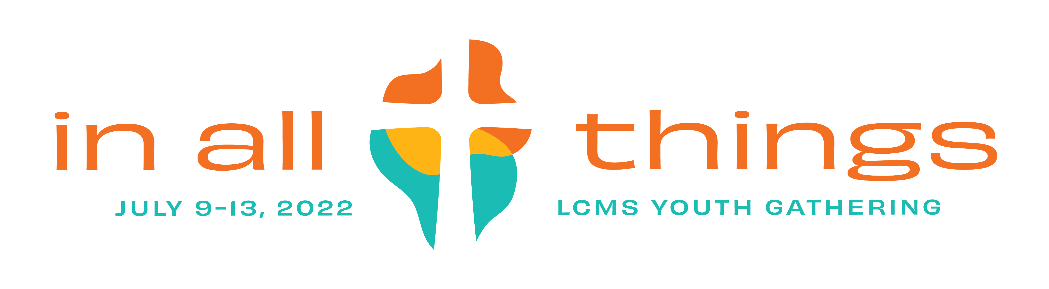 The High School youth of Mount Olive are working hard to raise funds to attend the National Youth Gathering in Houston, TX July 9-13, 2022.  Please mark your calendars and come out and support them in these fun upcoming youth led events*!Saturday, February 12 - Valentine’s Italy DinnerTake a trip through Italy as you enjoy an evening of pasta, salad, bread and dessert to complete your Valentine’s Day.  This will be located at the Mount Olive Fellowship Hall.  Sign up for dinner with Mary in the Office or by calling Heather Hoffman at 406-868-8176.  We will begin taking reservations immediately and will serve dinner from 4pm-7:30pm. Prices are $20 per person or $35 per couple. Lead by the Hoffmans.Sunday, March 6-27 Flamingos will be landing!Don’t get flocked with flamingos on your front lawn!  Purchase “insurance” in advance for just $20 to avoid the flock landing in your front yard! Hosted by the Bauers.April 17 - Easter Pancake BreakfastHe is Risen!  He is Risen indeed!  Alleluia!  Please join us before Easter Services on Sunday April 17 from 7-9:30am in the Fellowship Hall where, for a donation, the youth will serve you a full pancake breakfast.  Lead by the Tweets.March/April Dates TBD – Spring Yard Clean-upExcited for Spring but not the yard clean up?  WE have helpers for you!  The MO Youth would like to come and provide yard clean up help.  They are ready to roll up their sleeves and get your yards spring and summer ready!  Please let us know of a Saturday mid-March through the end of April that works for you.  (The rate will be $50/hour for the youth clean up team.)*All proceeds for these events with benefit the youth attending the NYG in Texas July 9-13, 2022